Publicado en Sant Cugat el 29/10/2018 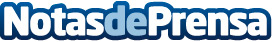 El Restaurante La Plaça mejora gracias a TripAdvisorUno de los restaurantes más emblemáticos de la ciudad de Sant Cugat del Vallés opta por unirse a la plataforma TripAdvisor para mejorar su calidad y servicio del restauranteDatos de contacto:e-deon.netComunicación · Diseño · Marketing931929647Nota de prensa publicada en: https://www.notasdeprensa.es/el-restaurante-la-placa-mejora-gracias-a Categorias: Gastronomía Marketing Cataluña E-Commerce Restauración Dispositivos móviles http://www.notasdeprensa.es